Приложение № 4                                                                         								УТВЕРЖДЕН                                                                           						 	                      протокольным решением                                                                         								          Совета при Главе Чувашской                                                                        								Республики по стратегическому 
                                         												 развитию и проектной деятельности                                                                       								от 13 декабря 2018 г. № 12П А С П О Р Трегионального проекта Чувашской Республики*«Укрепление общественного здоровья»1. Основные положения2. Цель и показатели регионального проекта Чувашской РеспубликиРезультаты регионального проекта Чувашской РеспубликиФинансовое обеспечение реализации регионального проекта Чувашской РеспубликиУчастники регионального проекта Чувашской Республики.Дополнительная информацияПриложение № 1к паспорту регионального проекта Чувашской Республики «Формирование системы мотивации граждан к здоровому образу жизни, включая здоровое питание и отказ от вредных привычек»План мероприятий по реализации регионального проекта Чувашской Республики..МЕТОДИКАрасчета дополнительных показателей регионального проекта 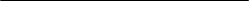  Федеральным планом статистических работ данный показатель не предусмотрен. Подготовка и утверждение методики расчета данного показателя запланированы на IV квартал 2018 года. Показатель будет рассчитан в 2020 году по данным за 2019 год, будет определено его целевое значение на 2020 год, рассчитано пошаговое его достижение.Наименование национального проектаДемографияДемографияДемографияНаименование федерального проектаФормирование системы мотивации граждан к здоровому образу жизни, включая здоровое питание и отказ от вредных привычекФормирование системы мотивации граждан к здоровому образу жизни, включая здоровое питание и отказ от вредных привычекФормирование системы мотивации граждан к здоровому образу жизни, включая здоровое питание и отказ от вредных привычекКраткое наименование регионального проектаУкрепление общественного здоровьяСрок начала и окончания проекта01.01.2019–31.12.2024Куратор регионального проектаС.А. Енилина, Заместитель Председателя Кабинета Министров Чувашской Республики – министр финансов Чувашской РеспубликиС.А. Енилина, Заместитель Председателя Кабинета Министров Чувашской Республики – министр финансов Чувашской РеспубликиС.А. Енилина, Заместитель Председателя Кабинета Министров Чувашской Республики – министр финансов Чувашской РеспубликиРуководитель регионального проектаВ.Н. Викторов, министр здравоохранения Чувашской Республики В.Н. Викторов, министр здравоохранения Чувашской Республики В.Н. Викторов, министр здравоохранения Чувашской Республики Администратор регионального проектаВ.В. Дубов, заместитель Министра здравоохранения Чувашской РеспубликиВ.В. Дубов, заместитель Министра здравоохранения Чувашской РеспубликиВ.В. Дубов, заместитель Министра здравоохранения Чувашской РеспубликиСвязь с государственными программами Чувашской Республикигосударственная программа Чувашской Республики «Развитие здравоохранения», подпрограмма «Совершенствование оказания медицинской помощи, включая профилактику заболеваний и формирование здорового образа жизни» (постановление Кабинета Министров Чувашской Республики от 19 ноября 2018 г. № 461)государственная программа Чувашской Республики «Развитие здравоохранения», подпрограмма «Совершенствование оказания медицинской помощи, включая профилактику заболеваний и формирование здорового образа жизни» (постановление Кабинета Министров Чувашской Республики от 19 ноября 2018 г. № 461)государственная программа Чувашской Республики «Развитие здравоохранения», подпрограмма «Совершенствование оказания медицинской помощи, включая профилактику заболеваний и формирование здорового образа жизни» (постановление Кабинета Министров Чувашской Республики от 19 ноября 2018 г. № 461)Цель: обеспечение к 2024 году увеличения доли граждан, ведущих здоровый образ жизни, благодаря формированию окружающей среды, способствующей ведению гражданами здорового образа жизни (снижению к 2024 году розничной продажи алкогольной продукции до 5,5 литров на душу населения); мотивированию граждан к ведению здорового образа жизни посредством информационно-коммуникационной кампании, а также вовлечению граждан, некоммерческих организаций и работодателей в мероприятия по укреплению общественного здоровьяЦель: обеспечение к 2024 году увеличения доли граждан, ведущих здоровый образ жизни, благодаря формированию окружающей среды, способствующей ведению гражданами здорового образа жизни (снижению к 2024 году розничной продажи алкогольной продукции до 5,5 литров на душу населения); мотивированию граждан к ведению здорового образа жизни посредством информационно-коммуникационной кампании, а также вовлечению граждан, некоммерческих организаций и работодателей в мероприятия по укреплению общественного здоровьяЦель: обеспечение к 2024 году увеличения доли граждан, ведущих здоровый образ жизни, благодаря формированию окружающей среды, способствующей ведению гражданами здорового образа жизни (снижению к 2024 году розничной продажи алкогольной продукции до 5,5 литров на душу населения); мотивированию граждан к ведению здорового образа жизни посредством информационно-коммуникационной кампании, а также вовлечению граждан, некоммерческих организаций и работодателей в мероприятия по укреплению общественного здоровьяЦель: обеспечение к 2024 году увеличения доли граждан, ведущих здоровый образ жизни, благодаря формированию окружающей среды, способствующей ведению гражданами здорового образа жизни (снижению к 2024 году розничной продажи алкогольной продукции до 5,5 литров на душу населения); мотивированию граждан к ведению здорового образа жизни посредством информационно-коммуникационной кампании, а также вовлечению граждан, некоммерческих организаций и работодателей в мероприятия по укреплению общественного здоровьяЦель: обеспечение к 2024 году увеличения доли граждан, ведущих здоровый образ жизни, благодаря формированию окружающей среды, способствующей ведению гражданами здорового образа жизни (снижению к 2024 году розничной продажи алкогольной продукции до 5,5 литров на душу населения); мотивированию граждан к ведению здорового образа жизни посредством информационно-коммуникационной кампании, а также вовлечению граждан, некоммерческих организаций и работодателей в мероприятия по укреплению общественного здоровьяЦель: обеспечение к 2024 году увеличения доли граждан, ведущих здоровый образ жизни, благодаря формированию окружающей среды, способствующей ведению гражданами здорового образа жизни (снижению к 2024 году розничной продажи алкогольной продукции до 5,5 литров на душу населения); мотивированию граждан к ведению здорового образа жизни посредством информационно-коммуникационной кампании, а также вовлечению граждан, некоммерческих организаций и работодателей в мероприятия по укреплению общественного здоровьяЦель: обеспечение к 2024 году увеличения доли граждан, ведущих здоровый образ жизни, благодаря формированию окружающей среды, способствующей ведению гражданами здорового образа жизни (снижению к 2024 году розничной продажи алкогольной продукции до 5,5 литров на душу населения); мотивированию граждан к ведению здорового образа жизни посредством информационно-коммуникационной кампании, а также вовлечению граждан, некоммерческих организаций и работодателей в мероприятия по укреплению общественного здоровьяЦель: обеспечение к 2024 году увеличения доли граждан, ведущих здоровый образ жизни, благодаря формированию окружающей среды, способствующей ведению гражданами здорового образа жизни (снижению к 2024 году розничной продажи алкогольной продукции до 5,5 литров на душу населения); мотивированию граждан к ведению здорового образа жизни посредством информационно-коммуникационной кампании, а также вовлечению граждан, некоммерческих организаций и работодателей в мероприятия по укреплению общественного здоровьяЦель: обеспечение к 2024 году увеличения доли граждан, ведущих здоровый образ жизни, благодаря формированию окружающей среды, способствующей ведению гражданами здорового образа жизни (снижению к 2024 году розничной продажи алкогольной продукции до 5,5 литров на душу населения); мотивированию граждан к ведению здорового образа жизни посредством информационно-коммуникационной кампании, а также вовлечению граждан, некоммерческих организаций и работодателей в мероприятия по укреплению общественного здоровьяЦель: обеспечение к 2024 году увеличения доли граждан, ведущих здоровый образ жизни, благодаря формированию окружающей среды, способствующей ведению гражданами здорового образа жизни (снижению к 2024 году розничной продажи алкогольной продукции до 5,5 литров на душу населения); мотивированию граждан к ведению здорового образа жизни посредством информационно-коммуникационной кампании, а также вовлечению граждан, некоммерческих организаций и работодателей в мероприятия по укреплению общественного здоровьяЦель: обеспечение к 2024 году увеличения доли граждан, ведущих здоровый образ жизни, благодаря формированию окружающей среды, способствующей ведению гражданами здорового образа жизни (снижению к 2024 году розничной продажи алкогольной продукции до 5,5 литров на душу населения); мотивированию граждан к ведению здорового образа жизни посредством информационно-коммуникационной кампании, а также вовлечению граждан, некоммерческих организаций и работодателей в мероприятия по укреплению общественного здоровьяЦель: обеспечение к 2024 году увеличения доли граждан, ведущих здоровый образ жизни, благодаря формированию окружающей среды, способствующей ведению гражданами здорового образа жизни (снижению к 2024 году розничной продажи алкогольной продукции до 5,5 литров на душу населения); мотивированию граждан к ведению здорового образа жизни посредством информационно-коммуникационной кампании, а также вовлечению граждан, некоммерческих организаций и работодателей в мероприятия по укреплению общественного здоровья№ п/пНаименование показателяТип показателяБазовое значениеБазовое значениеПериод, годПериод, годПериод, годПериод, годПериод, годПериод, годПериод, год№ п/пНаименование показателяТип показателяБазовое значениеБазовое значение2018201920202021202220232024№ п/пНаименование показателяТип показателяЗначениеДата2018201920202021202220232024Ожидаемая продолжительность жизни лиц, достигших 45 лет, оба пола, летОжидаемая продолжительность жизни лиц, достигших 45 лет, оба пола, летОжидаемая продолжительность жизни лиц, достигших 45 лет, оба пола, летОжидаемая продолжительность жизни лиц, достигших 45 лет, оба пола, летОжидаемая продолжительность жизни лиц, достигших 45 лет, оба пола, летОжидаемая продолжительность жизни лиц, достигших 45 лет, оба пола, летОжидаемая продолжительность жизни лиц, достигших 45 лет, оба пола, летОжидаемая продолжительность жизни лиц, достигших 45 лет, оба пола, летОжидаемая продолжительность жизни лиц, достигших 45 лет, оба пола, летОжидаемая продолжительность жизни лиц, достигших 45 лет, оба пола, летОжидаемая продолжительность жизни лиц, достигших 45 лет, оба пола, летОжидаемая продолжительность жизни лиц, достигших 45 лет, оба пола, лет1.Ожидаемая продолжительность жизни лиц, достигших 45 лет, оба пола, летосновной31,1331.12.201731,632,132,633,133,634,134,6Розничные продажи алкогольной продукции на душу населения, в литрахРозничные продажи алкогольной продукции на душу населения, в литрахРозничные продажи алкогольной продукции на душу населения, в литрахРозничные продажи алкогольной продукции на душу населения, в литрахРозничные продажи алкогольной продукции на душу населения, в литрахРозничные продажи алкогольной продукции на душу населения, в литрахРозничные продажи алкогольной продукции на душу населения, в литрахРозничные продажи алкогольной продукции на душу населения, в литрахРозничные продажи алкогольной продукции на душу населения, в литрахРозничные продажи алкогольной продукции на душу населения, в литрахРозничные продажи алкогольной продукции на душу населения, в литрахРозничные продажи алкогольной продукции на душу населения, в литрах2.Розничные продажи алкогольной продукции на душу, в литрах этанолаосновной631.12.20165,95,85,75,75,65,55,5Смертность мужчин в возрасте 16–59 лет, на 100 тыс. населенияСмертность мужчин в возрасте 16–59 лет, на 100 тыс. населенияСмертность мужчин в возрасте 16–59 лет, на 100 тыс. населенияСмертность мужчин в возрасте 16–59 лет, на 100 тыс. населенияСмертность мужчин в возрасте 16–59 лет, на 100 тыс. населенияСмертность мужчин в возрасте 16–59 лет, на 100 тыс. населенияСмертность мужчин в возрасте 16–59 лет, на 100 тыс. населенияСмертность мужчин в возрасте 16–59 лет, на 100 тыс. населенияСмертность мужчин в возрасте 16–59 лет, на 100 тыс. населенияСмертность мужчин в возрасте 16–59 лет, на 100 тыс. населенияСмертность мужчин в возрасте 16–59 лет, на 100 тыс. населенияСмертность мужчин в возрасте 16–59 лет, на 100 тыс. населения3.Смертность мужчин трудоспособного возраста на 100 тыс. населенияосновной795,231.12.2017766,3737,2700,4663,7632,3605,3574,1Смертность женщин в возрасте 16–54 лет, на 100 тыс. населенияСмертность женщин в возрасте 16–54 лет, на 100 тыс. населенияСмертность женщин в возрасте 16–54 лет, на 100 тыс. населенияСмертность женщин в возрасте 16–54 лет, на 100 тыс. населенияСмертность женщин в возрасте 16–54 лет, на 100 тыс. населенияСмертность женщин в возрасте 16–54 лет, на 100 тыс. населенияСмертность женщин в возрасте 16–54 лет, на 100 тыс. населенияСмертность женщин в возрасте 16–54 лет, на 100 тыс. населенияСмертность женщин в возрасте 16–54 лет, на 100 тыс. населенияСмертность женщин в возрасте 16–54 лет, на 100 тыс. населенияСмертность женщин в возрасте 16–54 лет, на 100 тыс. населенияСмертность женщин в возрасте 16–54 лет, на 100 тыс. населения4.Смертность женщин трудоспособного возраста на 100 тыс. населениядополнительный196,131.12.2017194,0192,1189,3186,5183,6179,9176,1Обращаемость в медицинские организации по вопросам здорового образа жизни, тыс. человекОбращаемость в медицинские организации по вопросам здорового образа жизни, тыс. человекОбращаемость в медицинские организации по вопросам здорового образа жизни, тыс. человекОбращаемость в медицинские организации по вопросам здорового образа жизни, тыс. человекОбращаемость в медицинские организации по вопросам здорового образа жизни, тыс. человекОбращаемость в медицинские организации по вопросам здорового образа жизни, тыс. человекОбращаемость в медицинские организации по вопросам здорового образа жизни, тыс. человекОбращаемость в медицинские организации по вопросам здорового образа жизни, тыс. человекОбращаемость в медицинские организации по вопросам здорового образа жизни, тыс. человекОбращаемость в медицинские организации по вопросам здорового образа жизни, тыс. человекОбращаемость в медицинские организации по вопросам здорового образа жизни, тыс. человекОбращаемость в медицинские организации по вопросам здорового образа жизни, тыс. человек5.Обращаемость в медицинские организации по вопросам здорового образа жизни (человек)дополнительный1851831.12.201719575206352169022750238102486025925№ п/пНаименование задачи и результатаСрокХарактеристика результатаФормирование системы мотивации граждан к здоровому образу жизни, включая здоровое питание и отказ от вредных привычекФормирование системы мотивации граждан к здоровому образу жизни, включая здоровое питание и отказ от вредных привычекФормирование системы мотивации граждан к здоровому образу жизни, включая здоровое питание и отказ от вредных привычекФормирование системы мотивации граждан к здоровому образу жизни, включая здоровое питание и отказ от вредных привычек1.Результат федерального проекта: разработаны и приняты нормативные правовые акты и методические документы по вопросам ведения гражданами здорового образа жизни, основанные на рекомендациях Всемирной организации здравоохранения. Разработана новая модель организации и функционирования центров общественного здоровья. На базе центров здоровья и центров медицинской профилактики организованы первичные (межмуниципальные) и региональные центры общественного здоровьяХарактеристика результата федерального проекта: приняты нормативные правовые акты, основанные на рекомендациях Всемирной организации здравоохранения и направленные на: охрану здоровья граждан от табачного дыма и последствий потребления табака; снижение потребления алкоголя; йодирование пищевой поваренной соли в целях профилактики заболеваний, связанных с дефицитом йода; сокращение потребления сахара и соли-ликвидацию микронутриентной недостаточности.Разработана новая модель организации и функционирования центров общественного здоровья. Разработаны и утверждены (одобрены) в установленном порядке:порядок организации и функционирования центров общественного здоровья, а также рекомендуемые нормативы по их размещению;требования к штатной численности и оснащению центров общественного здоровья;усовершенствованные формы учетно-отчетной документации, включая усовершенствованный паспорт здоровья и порядок его выдачиусовершенствованные требования к сбору статистической информации о деятельности центров общественного здоровья, включая соответствующие формы документов и порядок их предоставления.Разработаны и утверждены в установленном порядке модельные региональные, муниципальные и корпоративные программы по общественному здоровью.Региональными органами исполнительной власти в соответствии с установленными законодательством требованиями на базе центров медицинской профилактики и центров здоровья организованы центры общественного здоровьяСрок: 01.12.2019Результат федерального проекта: разработаны и приняты нормативные правовые акты и методические документы по вопросам ведения гражданами здорового образа жизни, основанные на рекомендациях Всемирной организации здравоохранения. Разработана новая модель организации и функционирования центров общественного здоровья. На базе центров здоровья и центров медицинской профилактики организованы первичные (межмуниципальные) и региональные центры общественного здоровьяХарактеристика результата федерального проекта: приняты нормативные правовые акты, основанные на рекомендациях Всемирной организации здравоохранения и направленные на: охрану здоровья граждан от табачного дыма и последствий потребления табака; снижение потребления алкоголя; йодирование пищевой поваренной соли в целях профилактики заболеваний, связанных с дефицитом йода; сокращение потребления сахара и соли-ликвидацию микронутриентной недостаточности.Разработана новая модель организации и функционирования центров общественного здоровья. Разработаны и утверждены (одобрены) в установленном порядке:порядок организации и функционирования центров общественного здоровья, а также рекомендуемые нормативы по их размещению;требования к штатной численности и оснащению центров общественного здоровья;усовершенствованные формы учетно-отчетной документации, включая усовершенствованный паспорт здоровья и порядок его выдачиусовершенствованные требования к сбору статистической информации о деятельности центров общественного здоровья, включая соответствующие формы документов и порядок их предоставления.Разработаны и утверждены в установленном порядке модельные региональные, муниципальные и корпоративные программы по общественному здоровью.Региональными органами исполнительной власти в соответствии с установленными законодательством требованиями на базе центров медицинской профилактики и центров здоровья организованы центры общественного здоровьяСрок: 01.12.2019Результат федерального проекта: разработаны и приняты нормативные правовые акты и методические документы по вопросам ведения гражданами здорового образа жизни, основанные на рекомендациях Всемирной организации здравоохранения. Разработана новая модель организации и функционирования центров общественного здоровья. На базе центров здоровья и центров медицинской профилактики организованы первичные (межмуниципальные) и региональные центры общественного здоровьяХарактеристика результата федерального проекта: приняты нормативные правовые акты, основанные на рекомендациях Всемирной организации здравоохранения и направленные на: охрану здоровья граждан от табачного дыма и последствий потребления табака; снижение потребления алкоголя; йодирование пищевой поваренной соли в целях профилактики заболеваний, связанных с дефицитом йода; сокращение потребления сахара и соли-ликвидацию микронутриентной недостаточности.Разработана новая модель организации и функционирования центров общественного здоровья. Разработаны и утверждены (одобрены) в установленном порядке:порядок организации и функционирования центров общественного здоровья, а также рекомендуемые нормативы по их размещению;требования к штатной численности и оснащению центров общественного здоровья;усовершенствованные формы учетно-отчетной документации, включая усовершенствованный паспорт здоровья и порядок его выдачиусовершенствованные требования к сбору статистической информации о деятельности центров общественного здоровья, включая соответствующие формы документов и порядок их предоставления.Разработаны и утверждены в установленном порядке модельные региональные, муниципальные и корпоративные программы по общественному здоровью.Региональными органами исполнительной власти в соответствии с установленными законодательством требованиями на базе центров медицинской профилактики и центров здоровья организованы центры общественного здоровьяСрок: 01.12.20191.1Разработка и принятие нормативных правовых актов и методических документов по вопросам ведения гражданами здорового образа жизни, включая создание центра общественного здоровья на базе БУ «Республиканский центр медицинской профилактики, лечебной физкультуры и спортивной медицины» Минздрава Чувашии (на функциональной основе)30.11.2019Разработаны и утверждены модели организации и функционирования центра общественного здоровья, в соответствии с нормативными документами, утвержденными Минздравом России.Приняты и утверждены требования к штатной численности и оснащению центра общественного здоровья, в соответствии с приказом Минздрава России.Приказом Минздрава Чувашии на базе БУ «Республиканский центр медицинской профилактики, лечебной физкультуры и спортивной медицины» Минздрава Чувашии организован, укомплектован и дооснащен в соответствии с утвержденными требованиями Центр общественного здоровья (на функциональной основе).Разработаны и утверждены приказы Минздрава Чувашии, регламентирующие вопросы взаимодействия медицинских организаций при оказании стоматологической помощи населению.2.Результат федерального проекта: не менее 8 субъектов Российской Федерации обеспечили внедрение новой модели организации и функционирования центров общественного здоровьяХарактеристика результата федерального проекта: в целях апробации модели организации и функционирования центров общественного здоровья Минздравом России определены не менее 8 «пилотных» субъектов Российской Федерации.Органами исполнительной власти субъектов Российской Федерации и органами местного самоуправления при методической поддержке НМИЦ профилактической медицины Минздрава России в указанных субъектах осуществлено внедрение новой модели организации и функционирования центров общественного здоровья, включая обновленные требования к структуре и функциям центров общественного здоровья, учетно-отчетной документацииСрок: 15.12.2019Результат федерального проекта: не менее 8 субъектов Российской Федерации обеспечили внедрение новой модели организации и функционирования центров общественного здоровьяХарактеристика результата федерального проекта: в целях апробации модели организации и функционирования центров общественного здоровья Минздравом России определены не менее 8 «пилотных» субъектов Российской Федерации.Органами исполнительной власти субъектов Российской Федерации и органами местного самоуправления при методической поддержке НМИЦ профилактической медицины Минздрава России в указанных субъектах осуществлено внедрение новой модели организации и функционирования центров общественного здоровья, включая обновленные требования к структуре и функциям центров общественного здоровья, учетно-отчетной документацииСрок: 15.12.2019Результат федерального проекта: не менее 8 субъектов Российской Федерации обеспечили внедрение новой модели организации и функционирования центров общественного здоровьяХарактеристика результата федерального проекта: в целях апробации модели организации и функционирования центров общественного здоровья Минздравом России определены не менее 8 «пилотных» субъектов Российской Федерации.Органами исполнительной власти субъектов Российской Федерации и органами местного самоуправления при методической поддержке НМИЦ профилактической медицины Минздрава России в указанных субъектах осуществлено внедрение новой модели организации и функционирования центров общественного здоровья, включая обновленные требования к структуре и функциям центров общественного здоровья, учетно-отчетной документацииСрок: 15.12.20192.1.Внедрение модели организации и функционирования центра общественного здоровья15.12.2019На базе БУ «Республиканский центр медицинской профилактики, лечебной физкультуры и спортивной медицины» Минздрава Чувашии сформирован центр общественного здоровья (на функциональной основе).Центром общественного здоровья: – разработаны и реализованы мероприятия и программы по профилактике неинфекционных заболеваний (НИЗ) и формированию здорового образа жизни (ЗОЖ);– обеспечена организация и методическая поддержка межведомственного взаимодействия по вопросам формирования ЗОЖ;– повышен уровень знаний руководителей и сотрудников организаций-участников формирования ЗОЖ;– подготовлены информационные материалы по профилактике НИЗ и формированию ЗОЖ;– проведен анализ динамики заболеваемости, больничной и внебольничной смертности населения от НИЗ;– проведен анализ и оценка работы муниципальных образований по вопросам профилактики НИЗ и формирования ЗОЖ;– организованы и проведены лекции, учебно-методические занятия с медицинскими работниками по вопросам профилактического консультирования;– проведены массовые мероприятия, акции, конференции, посвященные пропаганде принципов ЗОЖ– внедрены в практику современные достижений в области профилактики НИЗ и формирования ЗОЖ;– внедрены региональные и муниципальные программы по укреплению здоровья населения (в том числе программы для моногородов, а также программы профилактики стоматологических заболеваний) и программы, направленные на сокращение действия факторов риска развития неинфекционных заболеваний у мужчин трудоспособного возраста.2.2.Расширение сети школьных стоматологических кабинетов и организация их работы 15.12.2024Организована работа школьных стоматологических кабинетов на базе общеобразовательных организаций Чувашской Республики (не менее 75 кабинетов).2.3.Проведение анкетирования, стоматологических осмотров и плановой профилактической санации ключевых возрастных групп детей (6, 12, 15 лет) в рамках проекта «Школьная медицина»15.12.2024К 2024 году охвачено анкетированием не менее 20% общеобразовательных организаций Чувашской Республики.2.4.Организация Школ здоровых зубов с изучением основ гигиены полости рта, рационального питания и др. 15.12.2024К 2024 году охвачено организацией «Школы здоровых зубов» 20% общеобразовательных организаций Чувашской Республики.2.5.Внедрение модельных региональных и муниципальных программ по укреплению здоровья населения во всех муниципальных образованиях Чувашской Республики15.12.2024Внедрены модельные региональные и муниципальные программы по укреплению здоровья населения (в том числе программы для моногородов), включающие мероприятия по первичной профилактике стоматологических заболеваний.Внедрены модельные региональные и муниципальные программы, направленные на сокращение действия факторов риска развития неинфекционных заболеваний у мужчин трудоспособного возраста.2.6.Организация выездных форм работы медицинских организаций по профилактике и лечению стоматологических заболеваний15.12.2024Организация и проведение выездных консультаций, профилактических осмотров и лечения стоматологических заболеваний. 2.7.Проведение осмотров детей в рамках планово-профилактической санации в общеобразовательных организациях Чувашской Республики15.12.2024До 2024 года охвачено 65% учащихся общеобразовательных организаций Чувашской Республики.2.8.Своевременная санация осмотренных детей в общеобразовательных организациях Чувашской Республики15.12.2024До 2024 года охвачено плановой профилактической санацией не менее 75% осмотренных детей в общеобразовательных организациях Чувашской Республики.3.Результат федерального проекта: реализованы региональные программы по формированию приверженности здоровому образу жизни с привлечением социально ориентированных некоммерческих организаций и волонтерских движенийХарактеристика результата федерального проекта: разработан проект нормативного правового акта, регламентирующего предоставление субсидий региональным органам исполнительной власти в сфере охраны здоровья на реализацию мероприятий с привлечением социально ориентированных некоммерческих организаций и волонтерских движений по формированию приверженности здоровому образу жизни, включая снижение вредного потребления алкоголя, борьбу с курением и  профилактику абортов.Разработаны и размещены на сайте Минздрава России при методической поддержке НМИЦ профилактической медицины Минздрава России рекомендации по наилучшим практикам реализации волонтерства в сфере охраны здоровьяСрок: 31.12.2018Результат федерального проекта: реализованы региональные программы по формированию приверженности здоровому образу жизни с привлечением социально ориентированных некоммерческих организаций и волонтерских движенийХарактеристика результата федерального проекта: разработан проект нормативного правового акта, регламентирующего предоставление субсидий региональным органам исполнительной власти в сфере охраны здоровья на реализацию мероприятий с привлечением социально ориентированных некоммерческих организаций и волонтерских движений по формированию приверженности здоровому образу жизни, включая снижение вредного потребления алкоголя, борьбу с курением и  профилактику абортов.Разработаны и размещены на сайте Минздрава России при методической поддержке НМИЦ профилактической медицины Минздрава России рекомендации по наилучшим практикам реализации волонтерства в сфере охраны здоровьяСрок: 31.12.2018Результат федерального проекта: реализованы региональные программы по формированию приверженности здоровому образу жизни с привлечением социально ориентированных некоммерческих организаций и волонтерских движенийХарактеристика результата федерального проекта: разработан проект нормативного правового акта, регламентирующего предоставление субсидий региональным органам исполнительной власти в сфере охраны здоровья на реализацию мероприятий с привлечением социально ориентированных некоммерческих организаций и волонтерских движений по формированию приверженности здоровому образу жизни, включая снижение вредного потребления алкоголя, борьбу с курением и  профилактику абортов.Разработаны и размещены на сайте Минздрава России при методической поддержке НМИЦ профилактической медицины Минздрава России рекомендации по наилучшим практикам реализации волонтерства в сфере охраны здоровьяСрок: 31.12.20183.1.Внедрение и поддержка волонтерского движения «Здоровые зубы – здоровые дети – здоровая нация», движения добровольцев из числа студентов-медиков и врачей-стоматологов детских – членов ОО «Ассоциация стоматологов Чувашской Республики», пропагандирующих идею «Здоровье нации через здоровье зубов и здоровый образ жизни»15.12.2024К 2024 году предполагается распространение волонтерского движения «Здоровые зубы – здоровые дети – здоровая нация» на всю территорию Чувашской Республики с последующей передачей опыта соседним регионам Приволжского федерального округа через территориальные организации Стоматологической Ассоциации России.3.2.Проведение ежегодных конкурсов по отбору проектов на предоставление субсидий некоммерческим организациям, реализующим проекты по формированию приверженности здоровому образу жизни, размещение наилучших проектов на официальном сайте Минздрава Чувашии15.12.2024В Правительство Чувашской Республики внесен проект нормативного правового акта, регламентирующего предоставление субсидий некоммерческим организациям, реализующим проекты по формированию приверженности здоровому образу жизниПриказом Минздрава Чувашии утверждено положение о конкурсе по предоставлению субсидий некоммерческим организациям, реализующим проекты по формированию приверженности здоровому образу жизниПроведен конкурс по отбору проектов на предоставление субсидий некоммерческим организациям, реализующим проекты по формированию приверженности здоровому образу жизни Наилучшие проекты, ставшие победителями конкурса, размещены на официальном сайте Минздрава ЧувашииРазработаны рекомендации по наилучшим практикам реализации волонтерства в сфере охраны здоровья3.3Обеспечение размещения не менее 180 тысяч демонстраций (передач) рекламно-информационных материалов по телевидению, радио и не менее 18 рекламно-информационных материалов в информационно-телекоммуникационной сети «Интернет» 15.12.2024Разработаны рекламно-информационные материалы для проведения информационно-коммуникационной кампании с использованием основных телекоммуникационных каналов для всех целевых аудиторий Чувашской Республики. Представлен отчет о разработке рекламно-информационных материалов для проведения информационно-коммуникационной кампанииПроведена информационно-коммуникационная кампания с использованием основных телекоммуникационных каналов для всех целевых аудиторий. Представлен отчет о проведении информационно-коммуникационной кампании.Реализованы специальные проекты в СМИ и сети Интернет, организована поддержка и развитие горячей линии и интернет-портала по вопросам здорового образа жизни.Подведены итоги информационно-коммуникационной кампании с использованием основных телекоммуникационных каналов для всех целевых аудиторий. Представлен отчет о подведенных итогах реализации информационно-коммуникационной кампании3.4.Организация, проведение и освещение в средствах массовой информации и Интернет ресурсах мероприятий по здоровому образу жизни, приуроченных к знаменательным и памятным датам15.12.2024Организация и проведение мероприятий, посвященных здоровому образу жизни, и освещение их в средствах массовой информации и на Интернет ресурсах. 3.5.Информационно-просветительская кампания по вопросам профилактики стоматологических заболеваний: лекции, беседы, акции, приуроченные к Всероссийскому дню стоматологического здоровья, раздача информационных листовок, буклетов по профилактике стоматологических заболеваний15.12.2024Повышение уровня знаний населения Чувашской Республики по вопросам профилактики стоматологических заболеваний, ухода за полостью рта, факторам риска развития стоматологических заболеваний.3.6.Подготовка и издание информационных материалов по профилактике кариеса и его осложнений и мотивированию к здоровому образу жизни (памятки, брошюры, наглядные пособия)15.12.2024До 2024 г. подготовка и издание методических пособий, листовок, плакатов по гигиене полости рта и ЗОЖ.3.7.Подготовка и издание новых методических разработок о подготовке ребенка к первому посещению стоматолога, о взаимодействии врача-стоматолога детского и пациента15.12.2024До 2024 г. подготовка и издание методических пособий для медицинских работников и волонтеров.Результат федерального проекта: для работодателей разработаны и внедрены модельные корпоративные программы, содержащие наилучшие практики по укреплению здоровья работниковХарактеристика результата федерального проекта: Минздравом России при организационно-методической поддержке НМИЦ профилактической медицины Минздрава России в 2019 году разработаны и утверждены модельные корпоративные программы, содержащие наилучшие практики по укреплению здоровья работников, включая мероприятия, направленные на создание условий для ведения и продвижения здорового образа жизни, снижение действия факторов риска НИЗ (профилактику курения и помощь в отказе от табака; расширение физической активности; снижение уровня стресса; продвижение принципов здорового питания), для проведения скрининга и раннего выявления заболеваний, вовлечение работников в программы по укреплению здоровья на рабочем месте, а также в программы, реализуемые региональным и/или муниципальным центром общественного здоровья.По итогам пилотного проекта проработан вопрос о необходимости внесения изменений в законодательство Российской Федерации, включая Трудовой кодекс Российской Федерации, предусматривающие необходимость работодателей внедрять корпоративные программы по укреплению здоровья работников. В субъектах Российской Федерации при организационно-методической поддержке НМИЦ профилактической медицины Минздрава России с привлечением Фонда социального страхования проведена информационно-разъяснительная работа с работодателями в целях внедрения корпоративных программ по укреплению здоровья работников.Работодателями проведены мероприятия, указанные в корпоративных программах, включая привлечение медицинских работников центров общественного здоровья и центров здоровья для обследования работников и проведения школ и лекционных занятий по формированию здорового образа жизни, отказа от курения.Срок: 15.06.2020Результат федерального проекта: для работодателей разработаны и внедрены модельные корпоративные программы, содержащие наилучшие практики по укреплению здоровья работниковХарактеристика результата федерального проекта: Минздравом России при организационно-методической поддержке НМИЦ профилактической медицины Минздрава России в 2019 году разработаны и утверждены модельные корпоративные программы, содержащие наилучшие практики по укреплению здоровья работников, включая мероприятия, направленные на создание условий для ведения и продвижения здорового образа жизни, снижение действия факторов риска НИЗ (профилактику курения и помощь в отказе от табака; расширение физической активности; снижение уровня стресса; продвижение принципов здорового питания), для проведения скрининга и раннего выявления заболеваний, вовлечение работников в программы по укреплению здоровья на рабочем месте, а также в программы, реализуемые региональным и/или муниципальным центром общественного здоровья.По итогам пилотного проекта проработан вопрос о необходимости внесения изменений в законодательство Российской Федерации, включая Трудовой кодекс Российской Федерации, предусматривающие необходимость работодателей внедрять корпоративные программы по укреплению здоровья работников. В субъектах Российской Федерации при организационно-методической поддержке НМИЦ профилактической медицины Минздрава России с привлечением Фонда социального страхования проведена информационно-разъяснительная работа с работодателями в целях внедрения корпоративных программ по укреплению здоровья работников.Работодателями проведены мероприятия, указанные в корпоративных программах, включая привлечение медицинских работников центров общественного здоровья и центров здоровья для обследования работников и проведения школ и лекционных занятий по формированию здорового образа жизни, отказа от курения.Срок: 15.06.2020Результат федерального проекта: для работодателей разработаны и внедрены модельные корпоративные программы, содержащие наилучшие практики по укреплению здоровья работниковХарактеристика результата федерального проекта: Минздравом России при организационно-методической поддержке НМИЦ профилактической медицины Минздрава России в 2019 году разработаны и утверждены модельные корпоративные программы, содержащие наилучшие практики по укреплению здоровья работников, включая мероприятия, направленные на создание условий для ведения и продвижения здорового образа жизни, снижение действия факторов риска НИЗ (профилактику курения и помощь в отказе от табака; расширение физической активности; снижение уровня стресса; продвижение принципов здорового питания), для проведения скрининга и раннего выявления заболеваний, вовлечение работников в программы по укреплению здоровья на рабочем месте, а также в программы, реализуемые региональным и/или муниципальным центром общественного здоровья.По итогам пилотного проекта проработан вопрос о необходимости внесения изменений в законодательство Российской Федерации, включая Трудовой кодекс Российской Федерации, предусматривающие необходимость работодателей внедрять корпоративные программы по укреплению здоровья работников. В субъектах Российской Федерации при организационно-методической поддержке НМИЦ профилактической медицины Минздрава России с привлечением Фонда социального страхования проведена информационно-разъяснительная работа с работодателями в целях внедрения корпоративных программ по укреплению здоровья работников.Работодателями проведены мероприятия, указанные в корпоративных программах, включая привлечение медицинских работников центров общественного здоровья и центров здоровья для обследования работников и проведения школ и лекционных занятий по формированию здорового образа жизни, отказа от курения.Срок: 15.06.2020Результат федерального проекта: для работодателей разработаны и внедрены модельные корпоративные программы, содержащие наилучшие практики по укреплению здоровья работниковХарактеристика результата федерального проекта: Минздравом России при организационно-методической поддержке НМИЦ профилактической медицины Минздрава России в 2019 году разработаны и утверждены модельные корпоративные программы, содержащие наилучшие практики по укреплению здоровья работников, включая мероприятия, направленные на создание условий для ведения и продвижения здорового образа жизни, снижение действия факторов риска НИЗ (профилактику курения и помощь в отказе от табака; расширение физической активности; снижение уровня стресса; продвижение принципов здорового питания), для проведения скрининга и раннего выявления заболеваний, вовлечение работников в программы по укреплению здоровья на рабочем месте, а также в программы, реализуемые региональным и/или муниципальным центром общественного здоровья.По итогам пилотного проекта проработан вопрос о необходимости внесения изменений в законодательство Российской Федерации, включая Трудовой кодекс Российской Федерации, предусматривающие необходимость работодателей внедрять корпоративные программы по укреплению здоровья работников. В субъектах Российской Федерации при организационно-методической поддержке НМИЦ профилактической медицины Минздрава России с привлечением Фонда социального страхования проведена информационно-разъяснительная работа с работодателями в целях внедрения корпоративных программ по укреплению здоровья работников.Работодателями проведены мероприятия, указанные в корпоративных программах, включая привлечение медицинских работников центров общественного здоровья и центров здоровья для обследования работников и проведения школ и лекционных занятий по формированию здорового образа жизни, отказа от курения.Срок: 15.06.20204.1Разработка для работодателей типовых корпоративных программ «Профиль здоровья предприятия. Здоровье на рабочем месте», содержащих наилучшие практики по укреплению здоровья работников15.08.2019Утверждены модельные корпоративные программы «Профиль здоровья предприятия. Здоровье на рабочем месте», содержащие наилучшие практики по укреплению здоровья и формированию здорового образа жизни работников.4.2.Внедрение корпоративных программ, содержащих наилучшие практики по укреплению здоровья работников: «Профиль здоровья предприятия. Здоровье на рабочем месте», «Цеховая медицина»31.05.2021Внедрены актуализированные модельные корпоративные программы «Профиль здоровья предприятия. Здоровье на рабочем месте» во всех районах и городских округах Чувашской Республики, «Цеховая медицина» в 5 городах (городских округах) и 21 районах Чувашской Республики и на 3 предприятиях Чувашской Республики. В указанные программы включено не менее 200 тыс. работников. Оценены результаты внедрения модельных корпоративных программ содержащие наилучшие практики по укреплению здоровья работников. Представлен отчет о внедрении корпоративных программ: «Профиль здоровья предприятия. Здоровье на рабочем месте», «Цеховая медицина»№ п/пНаименование результата и источники финансированияОбъем финансового обеспечения по годам реализации (млн. рублей)Объем финансового обеспечения по годам реализации (млн. рублей)Объем финансового обеспечения по годам реализации (млн. рублей)Объем финансового обеспечения по годам реализации (млн. рублей)Объем финансового обеспечения по годам реализации (млн. рублей)Объем финансового обеспечения по годам реализации (млн. рублей)Объем финансового обеспечения по годам реализации (млн. рублей)Всего             (млн. рублей)№ п/пНаименование результата и источники финансирования2018201920202021202220232024Всего             (млн. рублей)1.Не менее 8 субъектов Российской Федерации обеспечили внедрение новой модели организации и функционирования центров общественного здоровьяНе менее 8 субъектов Российской Федерации обеспечили внедрение новой модели организации и функционирования центров общественного здоровьяНе менее 8 субъектов Российской Федерации обеспечили внедрение новой модели организации и функционирования центров общественного здоровьяНе менее 8 субъектов Российской Федерации обеспечили внедрение новой модели организации и функционирования центров общественного здоровьяНе менее 8 субъектов Российской Федерации обеспечили внедрение новой модели организации и функционирования центров общественного здоровьяНе менее 8 субъектов Российской Федерации обеспечили внедрение новой модели организации и функционирования центров общественного здоровьяНе менее 8 субъектов Российской Федерации обеспечили внедрение новой модели организации и функционирования центров общественного здоровьяНе менее 8 субъектов Российской Федерации обеспечили внедрение новой модели организации и функционирования центров общественного здоровьяНе менее 8 субъектов Российской Федерации обеспечили внедрение новой модели организации и функционирования центров общественного здоровья1.1.Внедрение модели организации и функционирования центра общественного здоровья000000001.1.1.федеральный бюджет000000001.1.2.бюджеты государственных внебюджетных фондов Российской Федерации и их территориальных фондов000000001.1.3.консолидированный бюджет субъекта Российской Федерации00000000в том числе:республиканский бюджет Чувашской Республики00000000межбюджетные трансферты республиканского бюджета Чувашской Республики бюджетам муниципальных образований00000000бюджеты муниципальных образований (без учета межбюджетных трансфертов из республиканского бюджета Чувашской Республики)000000001.1.4.внебюджетные источники000000001.2.Расширение сети школьных стоматологических кабинетов и организация их работы000000001.2.1.федеральный бюджет000000001.2.2.бюджеты государственных внебюджетных фондов Российской Федерации и их территориальных фондов000000001.2.3.консолидированный бюджет субъекта Российской Федерации00000000в том числе:республиканский бюджет Чувашской Республики00000000межбюджетные трансферты республиканского бюджета Чувашской Республики бюджетам муниципальных образований00000000бюджеты муниципальных образований (без учета межбюджетных трансфертов из республиканского бюджета Чувашской Республики)000000001.2.4.внебюджетные источники000000001.3.Внедрение модельных региональных и муниципальных программ по укреплению здоровья населения во всех муниципальных образованиях Чувашской Республики000000001.2.1.федеральный бюджет000000001.2.2.бюджеты государственных внебюджетных фондов Российской Федерации и их территориальных фондов000000001.2.3.консолидированный бюджет субъекта Российской Федерации00000000в том числе:республиканский бюджет Чувашской Республики00000000межбюджетные трансферты республиканского бюджета Чувашской Республики бюджетам муниципальных образований00000000бюджеты муниципальных образований (без учета межбюджетных трансфертов из республиканского бюджета Чувашской Республики)000000001.2.4.внебюджетные источники000000002.Реализованы региональные программы по формированию приверженности здоровому образу жизни с привлечением социально ориентированных некоммерческих организаций и волонтерских движенийРеализованы региональные программы по формированию приверженности здоровому образу жизни с привлечением социально ориентированных некоммерческих организаций и волонтерских движенийРеализованы региональные программы по формированию приверженности здоровому образу жизни с привлечением социально ориентированных некоммерческих организаций и волонтерских движенийРеализованы региональные программы по формированию приверженности здоровому образу жизни с привлечением социально ориентированных некоммерческих организаций и волонтерских движенийРеализованы региональные программы по формированию приверженности здоровому образу жизни с привлечением социально ориентированных некоммерческих организаций и волонтерских движенийРеализованы региональные программы по формированию приверженности здоровому образу жизни с привлечением социально ориентированных некоммерческих организаций и волонтерских движенийРеализованы региональные программы по формированию приверженности здоровому образу жизни с привлечением социально ориентированных некоммерческих организаций и волонтерских движенийРеализованы региональные программы по формированию приверженности здоровому образу жизни с привлечением социально ориентированных некоммерческих организаций и волонтерских движенийРеализованы региональные программы по формированию приверженности здоровому образу жизни с привлечением социально ориентированных некоммерческих организаций и волонтерских движений2.1.Обеспечение размещения не менее 180 тысяч демонстраций (передач) рекламно-информационных материалов по телевидению, радио и не менее 18 рекламно-информационных материалов в информационно-телекоммуникационной сети «Интернет» 000000002.1.1.федеральный бюджет000000002.1.2.бюджеты государственных внебюджетных фондов Российской Федерации и их территориальных фондов000000002.1.3.консолидированный бюджет субъекта Российской Федерации00000000в том числе:республиканский бюджет Чувашской Республики00000000межбюджетные трансферты республиканского бюджета Чувашской Республики бюджетам муниципальных образований00000000бюджеты муниципальных образований (без учета межбюджетных трансфертов из республиканского бюджета Чувашской Республики)000000002.1.4.внебюджетные источники000000003.Для работодателей разработаны и внедрены модельные корпоративные программы, содержащие наилучшие практики по укреплению здоровья работниковДля работодателей разработаны и внедрены модельные корпоративные программы, содержащие наилучшие практики по укреплению здоровья работниковДля работодателей разработаны и внедрены модельные корпоративные программы, содержащие наилучшие практики по укреплению здоровья работниковДля работодателей разработаны и внедрены модельные корпоративные программы, содержащие наилучшие практики по укреплению здоровья работниковДля работодателей разработаны и внедрены модельные корпоративные программы, содержащие наилучшие практики по укреплению здоровья работниковДля работодателей разработаны и внедрены модельные корпоративные программы, содержащие наилучшие практики по укреплению здоровья работниковДля работодателей разработаны и внедрены модельные корпоративные программы, содержащие наилучшие практики по укреплению здоровья работниковДля работодателей разработаны и внедрены модельные корпоративные программы, содержащие наилучшие практики по укреплению здоровья работниковДля работодателей разработаны и внедрены модельные корпоративные программы, содержащие наилучшие практики по укреплению здоровья работников3.1.Внедрение корпоративных программ, содержащих наилучшие практики по укреплению здоровья работников: «Профиль здоровья предприятия. Здоровье на рабочем месте», «Цеховая медицина»000000003.1.1.федеральный бюджет000000003.1.2.бюджеты государственных внебюджетных фондов Российской Федерации и их территориальных фондов000000003.1.3.консолидированный бюджет субъекта Российской Федерации00000000в том числе:республиканский бюджет Чувашской Республики00000000межбюджетные трансферты республиканского бюджета Чувашской Республики бюджетам муниципальных образований00000000бюджеты муниципальных образований (без учета межбюджетных трансфертов из республиканского бюджета Чувашской Республики)000000003.1.4.внебюджетные источники00000000Всего по региональному проекту, в том числе:Всего по региональному проекту, в том числе:00000000федеральный бюджетфедеральный бюджет00000000бюджеты государственных внебюджетных фондов Российской Федерациибюджеты государственных внебюджетных фондов Российской Федерации00000000консолидированный бюджет субъекта Российской Федерацииконсолидированный бюджет субъекта Российской Федерации00000000в том числе:в том числе:республиканский бюджет Чувашской Республикиреспубликанский бюджет Чувашской Республики00000000межбюджетные трансферты республиканского бюджета Чувашской Республики бюджетам муниципальных образованиймежбюджетные трансферты республиканского бюджета Чувашской Республики бюджетам муниципальных образований00000000бюджеты муниципальных образований (без учета межбюджетных трансфертов из республиканского бюджета Чувашской Республики)бюджеты муниципальных образований (без учета межбюджетных трансфертов из республиканского бюджета Чувашской Республики)00000000внебюджетные источникивнебюджетные источники00000000№ п/пРоль в проектеФамилия, инициалыДолжностьНепосредственный руководительЗанятость в проекте(процентов)1.Руководительрегионального проектаВ.Н. Викторовминистр здравоохранения Чувашской РеспубликиИ.Б. Моторин, Председатель Кабинета Министров Чувашской Республики22.Администраторрегионального проектаВ.В. Дубовзаместитель министра здравоохранения Чувашской РеспубликиВ.Н. Викторов, министр здравоохранения Чувашской Республики2Общие организационные мероприятия по проектуОбщие организационные мероприятия по проектуОбщие организационные мероприятия по проектуОбщие организационные мероприятия по проектуОбщие организационные мероприятия по проектуОбщие организационные мероприятия по проекту3.Участник регионального проектаЕ.А. Наумоваглавный внештатный специалист по медицинской профилактике Министерства здравоохранения Чувашской РеспубликиВ.Н. Викторов, министр здравоохранения Чувашской Республики2Разработка и принятие нормативных правовых актов и методических документов по вопросам ведения гражданами здорового образа жизни, включая создание центра общественного здоровья на базе БУ «Республиканский центр медицинской профилактики, лечебной физкультуры и спортивной медицины» Минздрава Чувашии (на функциональной основе)Разработка и принятие нормативных правовых актов и методических документов по вопросам ведения гражданами здорового образа жизни, включая создание центра общественного здоровья на базе БУ «Республиканский центр медицинской профилактики, лечебной физкультуры и спортивной медицины» Минздрава Чувашии (на функциональной основе)Разработка и принятие нормативных правовых актов и методических документов по вопросам ведения гражданами здорового образа жизни, включая создание центра общественного здоровья на базе БУ «Республиканский центр медицинской профилактики, лечебной физкультуры и спортивной медицины» Минздрава Чувашии (на функциональной основе)Разработка и принятие нормативных правовых актов и методических документов по вопросам ведения гражданами здорового образа жизни, включая создание центра общественного здоровья на базе БУ «Республиканский центр медицинской профилактики, лечебной физкультуры и спортивной медицины» Минздрава Чувашии (на функциональной основе)Разработка и принятие нормативных правовых актов и методических документов по вопросам ведения гражданами здорового образа жизни, включая создание центра общественного здоровья на базе БУ «Республиканский центр медицинской профилактики, лечебной физкультуры и спортивной медицины» Минздрава Чувашии (на функциональной основе)Разработка и принятие нормативных правовых актов и методических документов по вопросам ведения гражданами здорового образа жизни, включая создание центра общественного здоровья на базе БУ «Республиканский центр медицинской профилактики, лечебной физкультуры и спортивной медицины» Минздрава Чувашии (на функциональной основе)4.Ответственный за достижение результатарегионального проектаВ.В. Дубовзаместитель министра здравоохранения Чувашской РеспубликиВ.Н. Викторов, министр здравоохранения Чувашской Республики25.Участник регионального проектаЕ.А. Наумоваглавный внештатный специалист по медицинской профилактике Министерства здравоохранения Чувашской РеспубликиВ.Н. Викторов, министр здравоохранения Чувашской Республики26.Участник регионального проектаВ.И. Бычковглавный внештатный специалист стоматолог Министерства здравоохранения Чувашской РеспубликиВ.Н. Викторов, министр здравоохранения Чувашской Республики1Внедрение модели организации и функционирования центра общественного здоровьяВнедрение модели организации и функционирования центра общественного здоровьяВнедрение модели организации и функционирования центра общественного здоровьяВнедрение модели организации и функционирования центра общественного здоровьяВнедрение модели организации и функционирования центра общественного здоровьяВнедрение модели организации и функционирования центра общественного здоровья7.Ответственный за достижение результатарегионального проектаВ.В. Дубовзаместитель министра здравоохранения Чувашской РеспубликиВ.Н. Викторов, министр здравоохранения Чувашской Республики28.Участник регионального проектаЕ.А. Наумоваглавный внештатный специалист по медицинской профилактике Министерства здравоохранения Чувашской РеспубликиВ.Н. Викторов, министр здравоохранения Чувашской Республики29.Участник регионального проектаВ.И. Бычковглавный внештатный специалист стоматолог Министерства здравоохранения Чувашской РеспубликиВ.Н. Викторов, министр здравоохранения Чувашской Республики2Расширение сети школьных стоматологических кабинетов и организация их работыРасширение сети школьных стоматологических кабинетов и организация их работыРасширение сети школьных стоматологических кабинетов и организация их работыРасширение сети школьных стоматологических кабинетов и организация их работыРасширение сети школьных стоматологических кабинетов и организация их работыРасширение сети школьных стоматологических кабинетов и организация их работы10.Ответственный за достижение результатарегионального проектаВ.В. Дубовзаместитель министра здравоохранения Чувашской РеспубликиВ.Н. Викторов, министр здравоохранения Чувашской Республики211.Участник регионального проектаВ.И. Бычковглавный внештатный специалист стоматолог Министерства здравоохранения Чувашской РеспубликиВ.Н. Викторов, министр здравоохранения Чувашской Республики2Проведение анкетирования, стоматологических осмотров и плановой профилактической санации ключевых возрастных групп детей (6, 12, 15 лет) в рамках проекта «Школьная медицина»Проведение анкетирования, стоматологических осмотров и плановой профилактической санации ключевых возрастных групп детей (6, 12, 15 лет) в рамках проекта «Школьная медицина»Проведение анкетирования, стоматологических осмотров и плановой профилактической санации ключевых возрастных групп детей (6, 12, 15 лет) в рамках проекта «Школьная медицина»Проведение анкетирования, стоматологических осмотров и плановой профилактической санации ключевых возрастных групп детей (6, 12, 15 лет) в рамках проекта «Школьная медицина»Проведение анкетирования, стоматологических осмотров и плановой профилактической санации ключевых возрастных групп детей (6, 12, 15 лет) в рамках проекта «Школьная медицина»Проведение анкетирования, стоматологических осмотров и плановой профилактической санации ключевых возрастных групп детей (6, 12, 15 лет) в рамках проекта «Школьная медицина»12.Ответственный за достижение результатарегионального проектаВ.В. Дубовзаместитель министра здравоохранения Чувашской РеспубликиВ.Н. Викторов, министр здравоохранения Чувашской Республики213.Участник регионального проектаВ.И. Бычковглавный внештатный специалист стоматолог Министерства здравоохранения Чувашской РеспубликиВ.Н. Викторов, министр здравоохранения Чувашской Республики2Организация Школ здоровых зубов с изучением основ гигиены полости рта, рационального питания и др.Организация Школ здоровых зубов с изучением основ гигиены полости рта, рационального питания и др.Организация Школ здоровых зубов с изучением основ гигиены полости рта, рационального питания и др.Организация Школ здоровых зубов с изучением основ гигиены полости рта, рационального питания и др.Организация Школ здоровых зубов с изучением основ гигиены полости рта, рационального питания и др.Организация Школ здоровых зубов с изучением основ гигиены полости рта, рационального питания и др.14.Ответственный за достижение результатарегионального проектаВ.В. Дубовзаместитель министра здравоохранения Чувашской РеспубликиВ.Н. Викторов, министр здравоохранения Чувашской Республики215.Участник регионального проектаЕ.А. Наумоваглавный внештатный специалист по медицинской профилактике Министерства здравоохранения Чувашской РеспубликиВ.Н. Викторов, министр здравоохранения Чувашской Республики216.Участник регионального проектаВ.И. Бычковглавный внештатный специалист стоматолог Министерства здравоохранения Чувашской РеспубликиВ.Н. Викторов, министр здравоохранения Чувашской Республики2Внедрение модельных региональных и муниципальных программ по укреплению здоровья населения во всех муниципальных образованиях Чувашской РеспубликиВнедрение модельных региональных и муниципальных программ по укреплению здоровья населения во всех муниципальных образованиях Чувашской РеспубликиВнедрение модельных региональных и муниципальных программ по укреплению здоровья населения во всех муниципальных образованиях Чувашской РеспубликиВнедрение модельных региональных и муниципальных программ по укреплению здоровья населения во всех муниципальных образованиях Чувашской РеспубликиВнедрение модельных региональных и муниципальных программ по укреплению здоровья населения во всех муниципальных образованиях Чувашской РеспубликиВнедрение модельных региональных и муниципальных программ по укреплению здоровья населения во всех муниципальных образованиях Чувашской Республики17.Ответственный за достижение результатарегионального проектаВ.В. Дубовзаместитель министра здравоохранения Чувашской РеспубликиВ.Н. Викторов, министр здравоохранения Чувашской Республики218.Участник регионального проектаЕ.А. Наумоваглавный внештатный специалист по медицинской профилактике Министерства здравоохранения Чувашской РеспубликиВ.Н. Викторов, министр здравоохранения Чувашской Республики219.Участник регионального проектаВ.И. Бычковглавный внештатный специалист стоматолог Министерства здравоохранения Чувашской РеспубликиВ.Н. Викторов, министр здравоохранения Чувашской Республики220.Участник регионального проектаВ.В. Спиридоновглавный внештатный специалист уролог Министерства здравоохранения Чувашской РеспубликиВ.Н. Викторов, министр здравоохранения Чувашской Республики1Организация выездных форм работы медицинских организаций по профилактике и лечению стоматологических заболеванийОрганизация выездных форм работы медицинских организаций по профилактике и лечению стоматологических заболеванийОрганизация выездных форм работы медицинских организаций по профилактике и лечению стоматологических заболеванийОрганизация выездных форм работы медицинских организаций по профилактике и лечению стоматологических заболеванийОрганизация выездных форм работы медицинских организаций по профилактике и лечению стоматологических заболеванийОрганизация выездных форм работы медицинских организаций по профилактике и лечению стоматологических заболеваний21.Ответственный за достижение результатарегионального проектаВ.В. Дубовзаместитель министра здравоохранения Чувашской РеспубликиВ.Н. Викторов, министр здравоохранения Чувашской Республики222.Участник регионального проектаВ.И. Бычковглавный внештатный специалист стоматолог Министерства здравоохранения Чувашской РеспубликиВ.Н. Викторов, министр здравоохранения Чувашской Республики2Проведение осмотров детей в рамках планово-профилактической санации в общеобразовательных организацияхЧувашской РеспубликиПроведение осмотров детей в рамках планово-профилактической санации в общеобразовательных организацияхЧувашской РеспубликиПроведение осмотров детей в рамках планово-профилактической санации в общеобразовательных организацияхЧувашской РеспубликиПроведение осмотров детей в рамках планово-профилактической санации в общеобразовательных организацияхЧувашской РеспубликиПроведение осмотров детей в рамках планово-профилактической санации в общеобразовательных организацияхЧувашской РеспубликиПроведение осмотров детей в рамках планово-профилактической санации в общеобразовательных организацияхЧувашской Республики23.Ответственный за достижение результатарегионального проектаВ.В. Дубовзаместитель министра здравоохранения Чувашской РеспубликиВ.Н. Викторов, министр здравоохранения Чувашской Республики224.Участник регионального проектаВ.И. Бычковглавный внештатный специалист стоматолог Министерства здравоохранения Чувашской РеспубликиВ.Н. Викторов, министр здравоохранения Чувашской Республики2Своевременная санация осмотренных детей в общеобразовательных организациях Чувашской РеспубликиСвоевременная санация осмотренных детей в общеобразовательных организациях Чувашской РеспубликиСвоевременная санация осмотренных детей в общеобразовательных организациях Чувашской РеспубликиСвоевременная санация осмотренных детей в общеобразовательных организациях Чувашской РеспубликиСвоевременная санация осмотренных детей в общеобразовательных организациях Чувашской РеспубликиСвоевременная санация осмотренных детей в общеобразовательных организациях Чувашской Республики25.Ответственный за достижение результатарегионального проектаВ.В. Дубовзаместитель министра здравоохранения Чувашской РеспубликиВ.Н. Викторов, министр здравоохранения Чувашской Республики226.Участник регионального проектаВ.И. Бычковглавный внештатный специалист стоматолог Министерства здравоохранения Чувашской РеспубликиВ.Н. Викторов, министр здравоохранения Чувашской Республики2Внедрение и поддержка волонтерского движения «Здоровые зубы – здоровые дети – здоровая нация», движения добровольцев из числа студентов-медиков и врачей-стоматологов детских – членов ОО «Ассоциация стоматологов Чувашской Республики», пропагандирующих идею «Здоровье нации через здоровье зубов и здоровый образ жизни»Внедрение и поддержка волонтерского движения «Здоровые зубы – здоровые дети – здоровая нация», движения добровольцев из числа студентов-медиков и врачей-стоматологов детских – членов ОО «Ассоциация стоматологов Чувашской Республики», пропагандирующих идею «Здоровье нации через здоровье зубов и здоровый образ жизни»Внедрение и поддержка волонтерского движения «Здоровые зубы – здоровые дети – здоровая нация», движения добровольцев из числа студентов-медиков и врачей-стоматологов детских – членов ОО «Ассоциация стоматологов Чувашской Республики», пропагандирующих идею «Здоровье нации через здоровье зубов и здоровый образ жизни»Внедрение и поддержка волонтерского движения «Здоровые зубы – здоровые дети – здоровая нация», движения добровольцев из числа студентов-медиков и врачей-стоматологов детских – членов ОО «Ассоциация стоматологов Чувашской Республики», пропагандирующих идею «Здоровье нации через здоровье зубов и здоровый образ жизни»Внедрение и поддержка волонтерского движения «Здоровые зубы – здоровые дети – здоровая нация», движения добровольцев из числа студентов-медиков и врачей-стоматологов детских – членов ОО «Ассоциация стоматологов Чувашской Республики», пропагандирующих идею «Здоровье нации через здоровье зубов и здоровый образ жизни»Внедрение и поддержка волонтерского движения «Здоровые зубы – здоровые дети – здоровая нация», движения добровольцев из числа студентов-медиков и врачей-стоматологов детских – членов ОО «Ассоциация стоматологов Чувашской Республики», пропагандирующих идею «Здоровье нации через здоровье зубов и здоровый образ жизни»27.Ответственный за достижение результатарегионального проектаВ.В. Дубовзаместитель министра здравоохранения Чувашской РеспубликиВ.Н. Викторов, министр здравоохранения Чувашской Республики228.Участник регионального проектаЕ.А. Наумоваглавный внештатный специалист по медицинской профилактике Министерства здравоохранения Чувашской РеспубликиВ.Н. Викторов, министр здравоохранения Чувашской Республики229.Участник регионального проектаВ.И. Бычковглавный внештатный специалист стоматолог Министерства здравоохранения Чувашской РеспубликиВ.Н. Викторов, министр здравоохранения Чувашской Республики2Проведение ежегодных конкурсов по отбору проектов на предоставление субсидий некоммерческим организациям, реализующим проекты по формированию приверженности здоровому образу жизни, размещение наилучших проектов на официальном сайте Минздрава ЧувашииПроведение ежегодных конкурсов по отбору проектов на предоставление субсидий некоммерческим организациям, реализующим проекты по формированию приверженности здоровому образу жизни, размещение наилучших проектов на официальном сайте Минздрава ЧувашииПроведение ежегодных конкурсов по отбору проектов на предоставление субсидий некоммерческим организациям, реализующим проекты по формированию приверженности здоровому образу жизни, размещение наилучших проектов на официальном сайте Минздрава ЧувашииПроведение ежегодных конкурсов по отбору проектов на предоставление субсидий некоммерческим организациям, реализующим проекты по формированию приверженности здоровому образу жизни, размещение наилучших проектов на официальном сайте Минздрава ЧувашииПроведение ежегодных конкурсов по отбору проектов на предоставление субсидий некоммерческим организациям, реализующим проекты по формированию приверженности здоровому образу жизни, размещение наилучших проектов на официальном сайте Минздрава ЧувашииПроведение ежегодных конкурсов по отбору проектов на предоставление субсидий некоммерческим организациям, реализующим проекты по формированию приверженности здоровому образу жизни, размещение наилучших проектов на официальном сайте Минздрава Чувашии30.Ответственный за достижение результатарегионального проектаВ.В. Дубовзаместитель министра здравоохранения Чувашской РеспубликиВ.Н. Викторов, министр здравоохранения Чувашской Республики231.Участник регионального проектаЕ.А. Наумоваглавный внештатный специалист по медицинской профилактике Министерства здравоохранения Чувашской РеспубликиВ.Н. Викторов, министр здравоохранения Чувашской Республики2Обеспечение размещения не менее 180 тысяч демонстраций (передач) рекламно-информационных материалов по телевидению, радио и не менее 18 рекламно-информационных материалов в информационно-телекоммуникационной сети «Интернет»Обеспечение размещения не менее 180 тысяч демонстраций (передач) рекламно-информационных материалов по телевидению, радио и не менее 18 рекламно-информационных материалов в информационно-телекоммуникационной сети «Интернет»Обеспечение размещения не менее 180 тысяч демонстраций (передач) рекламно-информационных материалов по телевидению, радио и не менее 18 рекламно-информационных материалов в информационно-телекоммуникационной сети «Интернет»Обеспечение размещения не менее 180 тысяч демонстраций (передач) рекламно-информационных материалов по телевидению, радио и не менее 18 рекламно-информационных материалов в информационно-телекоммуникационной сети «Интернет»Обеспечение размещения не менее 180 тысяч демонстраций (передач) рекламно-информационных материалов по телевидению, радио и не менее 18 рекламно-информационных материалов в информационно-телекоммуникационной сети «Интернет»Обеспечение размещения не менее 180 тысяч демонстраций (передач) рекламно-информационных материалов по телевидению, радио и не менее 18 рекламно-информационных материалов в информационно-телекоммуникационной сети «Интернет»32.Ответственный за достижение результатарегионального проектаВ.В. Дубовзаместитель министра здравоохранения Чувашской РеспубликиВ.Н. Викторов, министр здравоохранения Чувашской Республики233.Участник регионального проектаЕ.А. Наумоваглавный внештатный специалист по медицинской профилактике Министерства здравоохранения Чувашской РеспубликиВ.Н. Викторов, министр здравоохранения Чувашской Республики234.Участник регионального проектаН.И. Володиназаместитель главного врача по связям с общественностью БУ «Республиканский центр медицинской профилактики, лечебной физкультуры и спортивной медицины» Минздрава ЧувашииВ.Н. Викторов, министр здравоохранения Чувашской Республики2Организация, проведение и освещение в средствах массовой информации и интернет-ресурсах мероприятий по здоровому образу жизни, приуроченных к знаменательным и памятным датамОрганизация, проведение и освещение в средствах массовой информации и интернет-ресурсах мероприятий по здоровому образу жизни, приуроченных к знаменательным и памятным датамОрганизация, проведение и освещение в средствах массовой информации и интернет-ресурсах мероприятий по здоровому образу жизни, приуроченных к знаменательным и памятным датамОрганизация, проведение и освещение в средствах массовой информации и интернет-ресурсах мероприятий по здоровому образу жизни, приуроченных к знаменательным и памятным датамОрганизация, проведение и освещение в средствах массовой информации и интернет-ресурсах мероприятий по здоровому образу жизни, приуроченных к знаменательным и памятным датамОрганизация, проведение и освещение в средствах массовой информации и интернет-ресурсах мероприятий по здоровому образу жизни, приуроченных к знаменательным и памятным датам35.Ответственный за достижение результатарегионального проектаВ.В. Дубовзаместитель министра здравоохранения Чувашской РеспубликиВ.Н. Викторов, министр здравоохранения Чувашской Республики236.Участник регионального проектаЕ.А. Наумоваглавный внештатный специалист по медицинской профилактике Министерства здравоохранения Чувашской РеспубликиВ.Н. Викторов, министр здравоохранения Чувашской Республики237.Участник регионального проектаН.И. Володиназаместитель главного врача по связям с общественностью БУ «Республиканский центр медицинской профилактики, лечебной физкультуры и спортивной медицины» Минздрава ЧувашииВ.Н. Викторов, министр здравоохранения Чувашской Республики1Информационно-просветительская кампания по вопросам профилактики стоматологических заболеваний: лекции, беседы, акции, приуроченные к Всероссийскому дню стоматологического здоровья, раздача информационных листовок, буклетов по профилактике стоматологических заболеванийИнформационно-просветительская кампания по вопросам профилактики стоматологических заболеваний: лекции, беседы, акции, приуроченные к Всероссийскому дню стоматологического здоровья, раздача информационных листовок, буклетов по профилактике стоматологических заболеванийИнформационно-просветительская кампания по вопросам профилактики стоматологических заболеваний: лекции, беседы, акции, приуроченные к Всероссийскому дню стоматологического здоровья, раздача информационных листовок, буклетов по профилактике стоматологических заболеванийИнформационно-просветительская кампания по вопросам профилактики стоматологических заболеваний: лекции, беседы, акции, приуроченные к Всероссийскому дню стоматологического здоровья, раздача информационных листовок, буклетов по профилактике стоматологических заболеванийИнформационно-просветительская кампания по вопросам профилактики стоматологических заболеваний: лекции, беседы, акции, приуроченные к Всероссийскому дню стоматологического здоровья, раздача информационных листовок, буклетов по профилактике стоматологических заболеванийИнформационно-просветительская кампания по вопросам профилактики стоматологических заболеваний: лекции, беседы, акции, приуроченные к Всероссийскому дню стоматологического здоровья, раздача информационных листовок, буклетов по профилактике стоматологических заболеваний38.Ответственный за достижение результатарегионального проектаВ.В. Дубовзаместитель министра здравоохранения Чувашской РеспубликиВ.Н. Викторов, министр здравоохранения Чувашской Республики239.Участник регионального проектаВ.И. Бычковглавный внештатный специалист стоматолог Министерства здравоохранения Чувашской РеспубликиВ.Н. Викторов, министр здравоохранения Чувашской Республики240.Участник регионального проектаН.И. Володиназаместитель главного врача по связям с общественностью БУ «Республиканский центр медицинской профилактики, лечебной физкультуры и спортивной медицины» Минздрава ЧувашииВ.Н. Викторов, министр здравоохранения Чувашской Республики1Подготовка и издание информационных материалов по профилактике кариеса и его осложнений и мотивированию к здоровому образу жизни (памятки, брошюры, наглядные пособия)Подготовка и издание информационных материалов по профилактике кариеса и его осложнений и мотивированию к здоровому образу жизни (памятки, брошюры, наглядные пособия)Подготовка и издание информационных материалов по профилактике кариеса и его осложнений и мотивированию к здоровому образу жизни (памятки, брошюры, наглядные пособия)Подготовка и издание информационных материалов по профилактике кариеса и его осложнений и мотивированию к здоровому образу жизни (памятки, брошюры, наглядные пособия)Подготовка и издание информационных материалов по профилактике кариеса и его осложнений и мотивированию к здоровому образу жизни (памятки, брошюры, наглядные пособия)Подготовка и издание информационных материалов по профилактике кариеса и его осложнений и мотивированию к здоровому образу жизни (памятки, брошюры, наглядные пособия)41.Ответственный за достижение результатарегионального проектаВ.В. Дубовзаместитель министра здравоохранения Чувашской РеспубликиВ.Н. Викторов, министр здравоохранения Чувашской Республики242.Участник регионального проектаЕ.А. Наумоваглавный внештатный специалист по медицинской профилактике Министерства здравоохранения Чувашской РеспубликиВ.Н. Викторов, министр здравоохранения Чувашской Республики243.Участник регионального проектаВ.И. Бычковглавный внештатный специалист стоматолог Министерства здравоохранения Чувашской РеспубликиВ.Н. Викторов, министр здравоохранения Чувашской Республики2Подготовка и издание новых методических разработок о подготовке ребенка к первому посещению стоматолога, о взаимодействии врача-стоматолога детского и пациентаПодготовка и издание новых методических разработок о подготовке ребенка к первому посещению стоматолога, о взаимодействии врача-стоматолога детского и пациентаПодготовка и издание новых методических разработок о подготовке ребенка к первому посещению стоматолога, о взаимодействии врача-стоматолога детского и пациентаПодготовка и издание новых методических разработок о подготовке ребенка к первому посещению стоматолога, о взаимодействии врача-стоматолога детского и пациентаПодготовка и издание новых методических разработок о подготовке ребенка к первому посещению стоматолога, о взаимодействии врача-стоматолога детского и пациентаПодготовка и издание новых методических разработок о подготовке ребенка к первому посещению стоматолога, о взаимодействии врача-стоматолога детского и пациента44.Ответственный за достижение результатарегионального проектаВ.В. Дубовзаместитель министра здравоохранения Чувашской РеспубликиВ.Н. Викторов, министр здравоохранения Чувашской Республики245.Участник регионального проектаВ.И. Бычковглавный внештатный специалист стоматолог Министерства здравоохранения Чувашской РеспубликиВ.Н. Викторов, министр здравоохранения Чувашской Республики2Разработка для работодателей типовых корпоративных программ «Профиль здоровья предприятия. Здоровье на рабочем месте», содержащих наилучшие практики по укреплению здоровья работниковРазработка для работодателей типовых корпоративных программ «Профиль здоровья предприятия. Здоровье на рабочем месте», содержащих наилучшие практики по укреплению здоровья работниковРазработка для работодателей типовых корпоративных программ «Профиль здоровья предприятия. Здоровье на рабочем месте», содержащих наилучшие практики по укреплению здоровья работниковРазработка для работодателей типовых корпоративных программ «Профиль здоровья предприятия. Здоровье на рабочем месте», содержащих наилучшие практики по укреплению здоровья работниковРазработка для работодателей типовых корпоративных программ «Профиль здоровья предприятия. Здоровье на рабочем месте», содержащих наилучшие практики по укреплению здоровья работниковРазработка для работодателей типовых корпоративных программ «Профиль здоровья предприятия. Здоровье на рабочем месте», содержащих наилучшие практики по укреплению здоровья работников46.Ответственный за достижение результатарегионального проектаВ.В. Дубовзаместитель министра здравоохранения Чувашской РеспубликиВ.Н. Викторов, министр здравоохранения Чувашской Республики247.Участник регионального проектаЕ.А. Наумоваглавный внештатный специалист по медицинской профилактике Министерства здравоохранения Чувашской РеспубликиВ.Н. Викторов, министр здравоохранения Чувашской Республики2Внедрение корпоративных программ, содержащих наилучшие практики по укреплению здоровья работников: «Профиль здоровья предприятия. Здоровье на рабочем месте», «Цеховая медицина»Внедрение корпоративных программ, содержащих наилучшие практики по укреплению здоровья работников: «Профиль здоровья предприятия. Здоровье на рабочем месте», «Цеховая медицина»Внедрение корпоративных программ, содержащих наилучшие практики по укреплению здоровья работников: «Профиль здоровья предприятия. Здоровье на рабочем месте», «Цеховая медицина»Внедрение корпоративных программ, содержащих наилучшие практики по укреплению здоровья работников: «Профиль здоровья предприятия. Здоровье на рабочем месте», «Цеховая медицина»Внедрение корпоративных программ, содержащих наилучшие практики по укреплению здоровья работников: «Профиль здоровья предприятия. Здоровье на рабочем месте», «Цеховая медицина»Внедрение корпоративных программ, содержащих наилучшие практики по укреплению здоровья работников: «Профиль здоровья предприятия. Здоровье на рабочем месте», «Цеховая медицина»48.Ответственный за достижение результатарегионального проектаВ.В. Дубовзаместитель министра здравоохранения Чувашской РеспубликиВ.Н. Викторов, министр здравоохранения Чувашской Республики249.Участник регионального проектаЕ.А. Наумоваглавный внештатный специалист по медицинской профилактике Министерства здравоохранения Чувашской РеспубликиВ.Н. Викторов, министр здравоохранения Чувашской Республики2В рамках регионального проекта объединены меры, направленные на формирование системы мотивации граждан к ведению здорового образа жизни, включая здоровое питание (в том числе ликвидацию микронутриентной недостаточности, сокращение потребления соли и сахара), защиту от табачного дыма, снижение потребления алкоголя, профилактику стоматологических заболеваний среди населения Чувашской Республики. Предусматриваемые проектом меры носят комплексный характер и предусматривают нормативное правовое регулирование, направленное на формирование профилактической среды, в которой минимизировано негативное воздействие факторов риска, мотивирование через таргетированные коммуникации, активное вовлечение гражданского общества, а также работодателей через корпоративные программы укрепления здоровья. Региональный проект предусматривает мероприятия, запланированные ранее приоритетным проектом «Формирование здорового образа жизни», включая преемственность финансового обеспечения этих мероприятий.Успешная реализация проекта повлияет на достижение показателей национального проекта «Ожидаемая продолжительность здоровой жизни», «Доля граждан, ведущих здоровый образ жизни».№ п/пНаименование результата, мероприятия,контрольной точкиСроки реализацииСроки реализацииОтветственный исполнительВид документа и характеристикарезультатаУровень контроля№ п/пНаименование результата, мероприятия,контрольной точкиНачалоОкончаниеОтветственный исполнительВид документа и характеристикарезультатаУровень контроля1.Разработка и принятие нормативных правовых актов и методических документов по вопросам ведения гражданами здорового образа жизни, включая создание центра общественного здоровья на базе БУ «Республиканский центр медицинской профилактики, лечебной физкультуры и спортивной медицины» Минздрава Чувашии (на функциональной основе)01.01.201915.12.2019В.Н. ВикторовДокладСовет1.1.1.Разработка, обсуждение и внесение в Правительство Чувашской Республики проектов нормативных правовых актов, основанных на рекомендациях Всемирной организации здравоохранения и нормативных правовых актах Правительства Российской Федерации и направленных на защиту от табачного дыма и последствий потребления табака, снижение потребления алкоголя, сокращение потребления сахара и соли, ликвидацию микронутриентной недостаточности01.06.201901.10.2019В.В. ДубовПроекты правовых решений, внесенные в установленном порядке в Правительство Чувашской РеспубликиРРП1.1.2.Согласование проектов нормативных правовых актов, основанных на рекомендациях Всемирной организации здравоохранения и нормативных правовых актах Правительства Российской Федерации и направленных на защиту от табачного дыма и последствий потребления табака, снижение потребления алкоголя, сокращение потребления сахара и соли, ликвидацию микронутриентной недостаточности01.10.201901.11.2019В.В. ДубовПисьмо-отзыв от Правительства Чувашской РеспубликиРРП1.1.3.Утверждение проектов нормативных правовых актов, основанных на рекомендациях Всемирной организации здравоохранения и нормативных правовых актах Правительства Российской Федерации и направленных на защиту от табачного дыма и последствий потребления табака, снижение потребления алкоголя, сокращение потребления сахара и соли, ликвидацию микронутриентной недостаточности01.11.201931.11.2019В.В. ДубовПриказ Минздрава Чувашии об утверждении планов мероприятий, направленных на защиту от табачного дыма и последствий потребления табака, снижение потребления алкоголя, сокращение потребления сахара и соли, ликвидацию микронутриентной недостаточностиРРП1.1.(контрольная точка)Утвержден приказ Министерства здравоохранения Чувашской Республики об утверждении планов мероприятий, направленных на защиту от табачного дыма и последствий потребления табака, снижение потребления алкоголя, сокращение потребления сахара и соли, ликвидацию микронутриентной недостаточности-31.11.2019В.В. ДубовОтчетПК2.Внедрение модели организации и функционирования центра общественного здоровья01.01.201915.12.2024В.Н. ВикторовДокладСовет2.1.1.Разработка и утверждение нормативных правовых актов и методических документов по вопросам ведения гражданами здорового образа жизни, включая создание центра общественного здоровья на базе БУ «Республиканский центр медицинской профилактики, лечебной физкультуры и спортивной медицины» Минздрава Чувашии (на функциональной основе)01.01.201901.05.2019В.В. ДубовПриказ Минздрава ЧувашииРРП2.1.2.Разработка модели организации и функционирования центра общественного здоровья на базе БУ «Республиканский центр медицинской профилактики, лечебной физкультуры и спортивной медицины» Минздрава Чувашии (на функциональной основе)01.05.201901.06.2019Е.А. НаумоваОтчетРРП2.1.2.Организация на базе БУ «Республиканский центр медицинской профилактики, лечебной физкультуры и спортивной медицины» Минздрава Чувашии центра общественного здоровья 01.06.201901.01.2020В.В. Дубов, Е.А. НаумоваПриказ Минздрава ЧувашииРРП2.1.3.Функционирование на базе БУ «Республиканский центр медицинской профилактики, лечебной физкультуры и спортивной медицины» Минздрава Чувашии центра общественного здоровья 01.01.202015.12.2024Е.А. НаумоваОтчетРРП2.1.(контрольная точка)Обеспечено внедрение модели организации и функционирования центра общественного здоровья на базе БУ «Республиканский центр медицинской профилактики, лечебной физкультуры и спортивной медицины» Минздрава Чувашии-15.12.2024В.В. ДубовОтчетПК3.Расширение сети школьных стоматологических кабинетов и организация их работы01.01.201915.12.2024В.Н. ВикторовДокладСовет3.1.1.В общеобразовательных организациях Чувашской Республики организована работа школьных стоматологических кабинетов01.01.201931.12.2020В.И. БычковПриказ Минздрава ЧувашииРРП3.1.2.Расширена сети школьных стоматологических кабинетов и организована их работа01.01.202015.12.2024В.И. БычковПриказ Минздрава ЧувашииРРП3.1.(контрольная точка)Организована работа не менее 75 школьных стоматологических кабинетов на базе общеобразовательных организациях Чувашской Республики-15.12.2024В.В. ДубовОтчетПК4.Проведение анкетирования, стоматологических осмотров и плановой профилактической санации ключевых возрастных групп детей (6, 12, 15 лет) в рамках проекта «Школьная медицина»01.01.201915.12.2024В.Н. ВикторовДокладСовет4.1.1.Проведено анкетирование, стоматологические осмотры и плановая профилактическая санация ключевых возрастных групп детей в рамках проекта «Школьная медицина»01.01.201915.12.2024В.И. БычковОтчетРРП4.1.(контрольная точка)Охвачено анкетированием не менее 20% общеобразовательных организаций Чувашской Республики-15.12.2024В.В. ДубовОтчетПК5.Организация Школ здоровых зубов с изучением основ гигиены полости рта, рационального питания и др.01.01.201915.12.2024В.Н. ВикторовДокладСовет5.1.1.Организована работа Школ здоровых зубов с изучением основ гигиены полости рта, рационального питания в общеобразовательных организациях Чувашской Республики01.01.201915.12.2024В.И. БычковОтчетРРП5.1.(контрольная точка)Охвачено организацией Школ здоровых зубов не менее 20% средних общеобразовательных школ-15.12.2024В.И. БычковОтчетПК6.Внедрение модельных региональных и муниципальных программ по укреплению здоровья населения во всех муниципальных образованиях Чувашской Республики01.01.201915.12.2024В.Н. ВикторовДокладСовет6.1.1.Разработка модельной региональной и муниципальных программ, направленных на сокращение действия факторов риска развития неинфекционных заболеваний у мужчин трудоспособного возраста15.01.201901.01.2020Е.А. Наумова, В.В. СпиридоновПроекты программРРП6.1.2.Внедрение модельной региональной и муниципальных программ, направленных на сокращение действия факторов риска развития неинфекционных заболеваний у мужчин трудоспособного возраста01.01.202001.12.2024Е.А. Наумова, В.В. СпиридоновОтчетРРП6.1.3.Разработка модельной региональной и муниципальных программ, по укреплению здоровья населения (в том числе программ для моногородов), включающей мероприятия по первичной профилактике стоматологических заболеваний15.01.201901.01.2020В.И. Бычков, Е.А. НаумоваПроекты программРРП6.1.4.Внедрение модельной региональной и муниципальных программ, по укреплению здоровья населения (в том числе программы для моногородов), включающей мероприятия по первичной профилактике стоматологических заболеваний01.01.202001.12.2024В.И. Бычков, Е.А. НаумоваОтчетРРП6.1.(контрольная точка)Внедрены муниципальные программы общественного здоровья во всех муниципальных образованиях Чувашской Республики-01.12.2024В.В. ДубовОтчетПК7.Организация выездных форм работы медицинских организаций по профилактике и лечению стоматологических заболеваний01.01.201915.12.2024В.Н. ВикторовДокладСовет7.1.1.Организованы выездные формы работы медицинских организаций по профилактике и лечению стоматологических заболеваний01.01.201915.12.2024В.И. БычковПриказ Минздрава ЧувашииРРП7.1.(контрольная точка)Организованы и проведены выездные консультации и профилактические осмотры-15.12.2024В.В. ДубовОтчетПК8.Проведение осмотров детей в рамках планово-профилактической санации в общеобразовательных организациях Чувашской Республики01.01.201915.12.2024В.Н. ВикторовДокладСовет8.1.1.Проведены осмотры детей в рамках планово-профилактической санации в общеобразовательных организациях Чувашской Республики01.01.201915.12.2024В.И. БычковОтчетРРП8.1.(контрольная точка)Охвачено осмотрами 65% учащихся общеобразовательных организациях Чувашской Республики-15.12.2024В.В. ДубовОтчетПК9.Своевременная санация осмотренных детей в общеобразовательных организациях Чувашской Республики01.01.201915.12.2024В.Н. ВикторовДокладСовет9.1.1.Проведена своевременная санация осмотренных детей в общеобразовательных организациях Чувашской Республики01.01.201915.12.2024В.И. БычковОтчетРРП9.1.(контрольная точка)Охвачено плановой профилактической санацией не менее 75% осмотренных детей, учащихся в общеобразовательных организациях Чувашской Республики-15.12.2024В.В. ДубовОтчетПК10.Внедрение и поддержка волонтерского движения «Здоровые зубы – здоровые дети – здоровая нация», движения добровольцев из числа студентов-медиков и врачей-стоматологов детских – членов ОО «Ассоциация стоматологов Чувашской Республики», пропагандирующих идею «Здоровье нации через здоровье зубов и здоровый образ жизни»01.01.201915.12.2024В.Н. ВикторовДокладСовет10.1.1.Внедрение волонтерского движения «Здоровые зубы – здоровые дети – здоровая нация», движения добровольцев из числа студентов-медиков и врачей-стоматологов детских – членов ОО «Ассоциация стоматологов Чувашской Республики», пропагандирующих идею «Здоровье нации через здоровье зубов и здоровый образ жизни»01.01.201931.12.2019В.И. БычковОтчетРРП10.1.2.Поддержка волонтерского движения «Здоровые зубы – здоровые дети – здоровая нация», движения добровольцев из числа студентов-медиков и врачей-стоматологов детских – членов ОО «Ассоциация стоматологов Чувашской Республики», пропагандирующих идею «Здоровье нации через здоровье зубов и здоровый образ жизни»01.01.202015.12.2024В.И. БычковОтчетРРП10.1.(контрольная точка)Распространение волонтерского движения «Здоровые зубы – здоровые дети – здоровая нация» на всю территорию Чувашской Республики с последующей передачей опыта соседним регионам Приволжского федерального округа через территориальные организации Стоматологической Ассоциации России-15.12.2024В.В. ДубовОтчетПК11.Проведение ежегодных конкурсов по отбору проектов на предоставление субсидий некоммерческим организациям, реализующим проекты по формированию приверженности здоровому образу жизни, размещение наилучших проектов на официальном сайте Минздрава Чувашии01.01.201915.12.2024В.Н. ВикторовДокладСовет11.1.1Разработка и утверждение проекта нормативного правового акта, регламентирующего предоставление субсидий некоммерческим организациям, реализующим проекты по формированию приверженности здоровому образу жизни01.01.201931.08.2019Е.А. НаумоваПриказ Минздрава ЧувашииРРП11.1.2Утверждение положения о конкурсе по предоставлению субсидий некоммерческим организациям, реализующим проекты по формированию приверженности здоровому образу жизни01.09.201931.12.2019Е.А. НаумоваПриказ Минздрава ЧувашииРРП11.1.3.Проведение конкурсов по отбору проектов на предоставление субсидий некоммерческим организациям, реализующим проекты по формированию приверженности здоровому образу жизни 01.01.202015.12.2024Е.А. НаумоваПротоколы заседанийРРП11.1.(контрольная точка)Разработаны рекомендации по наилучшим практикам реализации волонтерства в сфере охраны здоровья-15.12.2024В.В. ДубовОтчетПК12.Обеспечение размещения не менее 180 тысяч демонстраций (передач) рекламно-информационных материалов по телевидению, радио и не менее 18 рекламно-информационных материалов в информационно-телекоммуникационной сети «Интернет»15.02.201915.12.2024В.Н. ВикторовДокладСовет12.1.1Планирование информационно-коммуникационной кампании с использованием основных телекоммуникационных каналов для всех целевых аудиторий15.02.201901.05.2019Н.И. ВолодинаПлан информационно-коммуникационной кампании с использованием основных телекоммуникационных каналов для всех целевых аудиторийРРП12.1.2.Разработка рекламно-информационных материалов для проведения информационно-коммуникационной кампании с использованием основных телекоммуникационных каналов для всех целевых аудиторий01.04.201915.12.2019Е.А. НаумоваОтчет о разработке рекламно-информационных материалов для проведения информационно-коммуникационной кампанииРРП12.1.3.Проведение информационно-коммуникационной кампании с использованием основных телекоммуникационных каналов для всех целевых аудиторий01.01.202015.12.2024Е.А. Наумова, Е.П. КупринаОтчет руководителю проектаРРП12.1.(контрольная точка)Размещено не менее 180 тысяч демонстраций (передач) рекламно-информационных материалов по телевидению, радио и не менее 18 рекламно-информационных материалов в информационно-телекоммуникационной сети «Интернет»-15.12.2024В.В. ДубовОтчетПК13.Организация, проведение и освещение в средствах массовой информации и интернет-ресурсах мероприятий по здоровому образу жизни, приуроченных к знаменательным и памятным датам01.01.201915.12.2024В.Н. ВикторовДокладСовет13.1.1.Организация, проведение и освещение в средствах массовой информации и интернет-ресурсах мероприятий по здоровому образу жизни, приуроченных к знаменательным и памятным датам01.01.201915.12.2024Е.А. НаумоваОтчет руководителю проектаРРП13.1.(контрольная точка)Проведены мероприятия, посвященные здоровому образу жизни, с освещением их в средствах массовой информации и на интернет-ресурсах-15.12.2024В.В. ДубовОтчетПК14.Информационно-просветительская кампания по вопросам профилактики стоматологических заболеваний: лекции, беседы, акции, приуроченные к Всероссийскому дню стоматологического здоровья, раздача информационных листовок, буклетов по профилактике стоматологических заболеваний01.01.201915.12.2024В.Н. ВикторовДокладСовет14.1.1.Проведение информационно-просветительской кампании по вопросам профилактики стоматологических заболеваний: лекции, беседы, акции, приуроченные к Всероссийскому дню стоматологического здоровья, раздача информационных листовок, буклетов по профилактике стоматологических заболеваний01.01.201915.12.2024Е.А. НаумоваОтчетРРП14.1.(контрольная точка)Проведена информационно-просветительская кампания по вопросам профилактики стоматологических заболеваний-15.12.2024В.В. ДубовОтчетПК15.Подготовка и издание информационных материалов по профилактике кариеса и его осложнений и мотивированию к здоровому образу жизни (памятки, брошюры, наглядные пособия)01.01.201915.12.2024В.Н. ВикторовДокладСовет15.1.1.Подготовка и издание информационных материалов по профилактике кариеса и его осложнений и мотивированию к здоровому образу жизни (памятки, брошюры, наглядные пособия)01.01.201915.12.2024В.И. БычковОтчетРРП15.1.(контрольная точка)Издание информационных материалов по профилактике кариеса и его осложнений и мотивированию к здоровому образу жизни (памятки, брошюры, наглядные пособия)-15.12.2024В.В. ДубовОтчетПК16.Подготовка и издание новых методических разработок о подготовке ребенка к первому посещению стоматолога, о взаимодействии врача-стоматолога детского и пациента01.01.201915.12.2024В.Н. ВикторовДокладСовет16.1.1.Подготовка и издание новых методических разработок о подготовке ребенка к первому посещению стоматолога, о взаимодействии врача-стоматолога детского и пациента01.01.201915.12.2024В.И. БычковОтчетРРП16.1.(контрольная точка)Издание новых методических разработок о подготовке ребенка к первому посещению стоматолога, о взаимодействии врача-стоматолога детского и пациента-15.12.2024В.В. ДубовОтчетПК17.Разработка для работодателей типовых корпоративных программ «Профиль здоровья предприятия. Здоровье на рабочем месте», содержащих наилучшие практики по укреплению здоровья работников15.03.201915.08.2019В.Н. ВикторовДокладСовет17.1.1.Разработка и утверждение модельных корпоративных программ, содержащих наилучшие практики по укреплению здоровья работников15.03.201915.08.2019Е.А. НаумоваМодельные корпоративные программы, содержащие наилучшие практики по укреплению здоровья работниковРРП17.1.(контрольная точка)Утверждены и размещены в сети «Интернет» модельные корпоративные программы «Профиль здоровья предприятия. Здоровье на рабочем месте», содержащие наилучшие практики по укреплению здоровья и формированию здорового образа жизни работников-15.08.2019В.В. ДубовОтчетПК18.Внедрение корпоративных программ, содержащих наилучшие практики по укреплению здоровья работников: «Профиль здоровья предприятия. Здоровье на рабочем месте», «Цеховая медицина»15.09.201915.12.2024В.Н. ВикторовДокладСовет18.1.1.Внедрение модельных корпоративных программ, содержащих наилучшие практики по укреплению здоровья работников15.09.201915.06.2022Е.А. НаумоваОтчетРРП18.1.2.Оценка необходимости внедрения дополнительных решений в модельные корпоративные программы, содержащие наилучшие практики по укреплению здоровья работников. Разработка и внедрение дополнительных решений по модельным корпоративным программам, содержащим наилучшие практики по укреплению здоровья работников15.06.202215.11.2023Е.А. НаумоваПредложения по дополнительным решениям по корпоративным программам, содержащим наилучшие практики по укреплению здоровья работниковРРП19.1.3.Внедрение актуализированных модельных корпоративных программ, содержащих наилучшие практики по укреплению здоровья работников15.11.202315.12.2024Е.А. НаумоваОтчетРРП19.1.(контрольная точка)В корпоративных программам задействовано не менее 200 тыс. работников-15.12.2024В.В. ДубовОтчетПКПРИЛОЖЕНИЕ № 2к паспорту регионального проектаУкрепление общественного здоровья№ п/пМетодика расчетаБазовые показателиИсточник данныхОтветственный за сбор данныхУровеньагрегирования информацииВременные характеристикиДополнительная информацияДоля граждан, ведущих здоровый образ жизни1Доля граждан, ведущих здоровый образ жизни1Доля граждан, ведущих здоровый образ жизни1Доля граждан, ведущих здоровый образ жизни1Доля граждан, ведущих здоровый образ жизни1Доля граждан, ведущих здоровый образ жизни1Доля граждан, ведущих здоровый образ жизни1Доля граждан, ведущих здоровый образ жизни11.2.3.